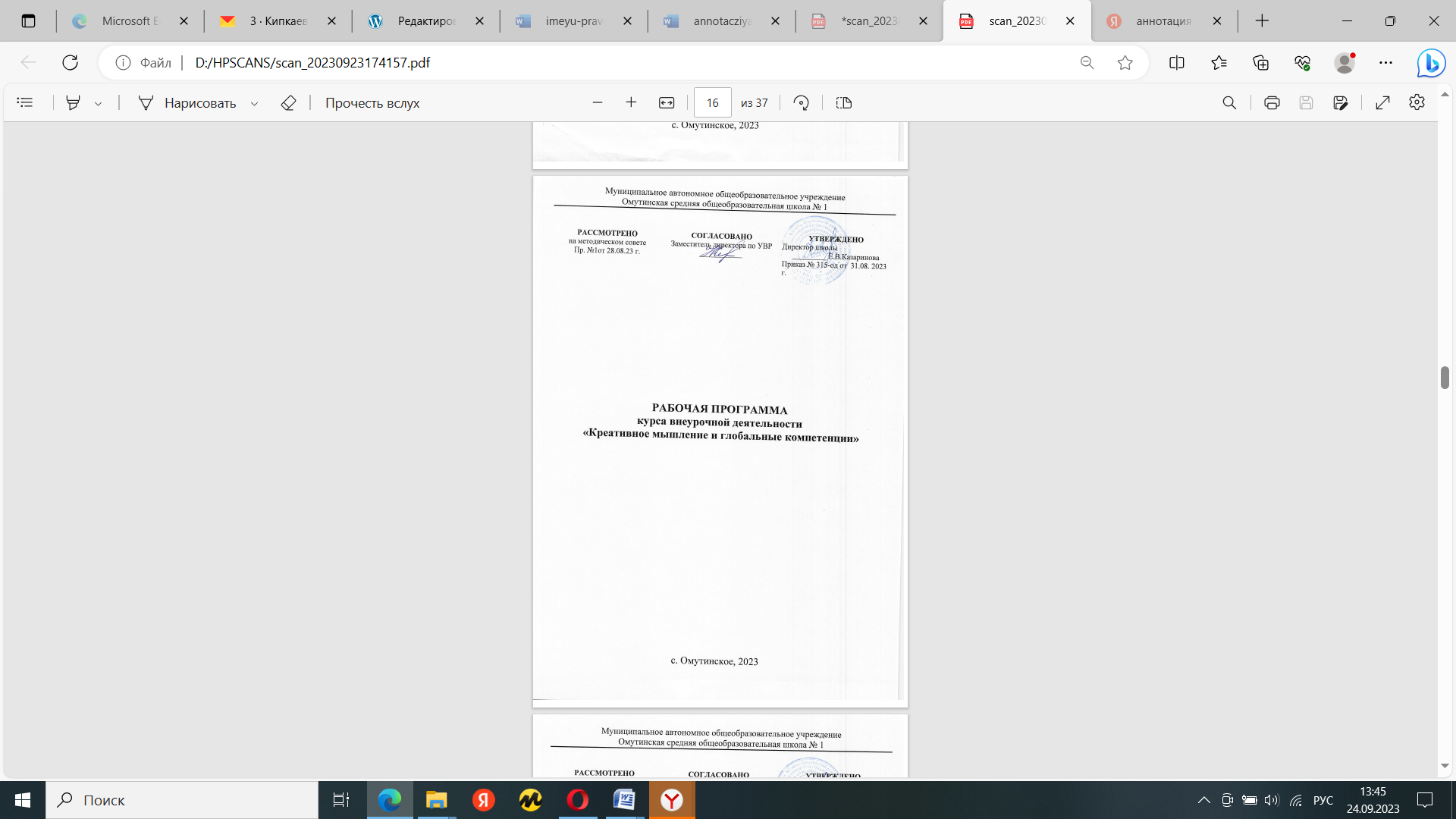 СОДЕРЖАНИЕ КУРСА внеурочной деятельности	Программа разработана в соответствии с ФГОС основного общего образования, федеральной программой воспитания. Программа внеурочной деятельности связана с Рабочей программой воспитания МАОУ Омутинской СОШ №1. Воспитание на занятиях школьных курсов внеурочной деятельности и дополнительного образования преимущественно осуществляется через: -вовлечение школьников в интересную и полезную для них деятельность, которая предоставит им возможность самореализоваться в ней, приобрести социально значимые знания, развить в себе важные для своего личностного развития социально значимые отношения, получить опыт участия в социально значимых делах;-формирование в кружках, секциях, клубах, студиях и т.п. детско-взрослых общностей, которые могли бы объединять детей и педагогов общими позитивными эмоциями и доверительными отношениями друг к другу;-создание в детских объединениях традиций, задающих их членам определенные социально значимые формы поведения;-поддержку в детских объединениях школьников с ярко выраженной лидерской позицией и установкой на сохранение и поддержание накопленных социально значимых традиций;      -поощрение педагогами детских инициатив и  детского самоуправления. Программа включает следующие темы:Глобальные компетенцииНаправление «глобальные компетенции»  непосредственно связано с освоением знаний по проблемам глобализации, устойчивого развития и межкультурного взаимодействия, изучение которых в соответствии с Федеральным государственным стандартом основного общего образования входит в программы естественно-научных, общественно-научных предметов и иностранных языков. Содержание модуля отражает два аспекта: глобальные проблемы и межкультурное взаимодействие. Организация занятий в рамках модуля по «глобальным компетенциям» развивает критическое и аналитическое мышление, умения анализировать глобальные и локальные проблемы и вопросы межкультурного взаимодействия, выявлять и оценивать различные мнения и точки зрения, объяснять сложные ситуации и проблемы, оценивать информацию, а также действия людей и их воздействие на природу и общество.Деятельность по формированию глобальной компетентности обучающихся позволяет решать образовательные и воспитательные задачи, ориентируя  школьников  с  учетом  их  возраста и познавательных интересов на современную систему научных представлений о взаимосвязях человека с природной и социальной средой, повышение уровня экологической культуры, применение знаний из социальных и естественных наук при планировании своих действий и поступков и при оценке их возможных последствий для  окружающей  среды  и  социально- го окружения.Креативное мышлениеМодуль «Креативное мышление» отражает новое направление функциональной грамотности. Введение этого направления обусловлено тем, что сегодня, как никогда раньше, общественное развитие, развитие материальной и духовной культуры, развитие производства зависят от появления инновационных идей, от создания нового знания и от способности его выразить и донести до людей. Привычка мыслить креативно помогает людям достигать лучших результатов в преобразовании окружающей действительности, эффективно и грамотно отвечать на вновь возникающие вызовы. Именно поэтому креативное мышление рассматривается как одна из составляющих функциональной грамотности, характеризующей способность грамотно пользоваться имеющимися знаниями, умениями, компетенциями при решении самого широкого спектра проблем, с  которыми современный человек встречается в различных реальных ситуациях. Задача и назначение модуля – дать общее представление о креативном мышлении и сформировать базовые действия, лежащие в его основе: умение выдвигать, оценивать и совершенствовать идеи, направленные на поиск  инновационных решений во всех сферах человеческой жизни. Содержание занятий направлено на формирование у обучающихся общего понимания особенностей креативного мышления. В ходе занятий моделируются ситуации, в которых уместно и целесообразно применять навыки креативного мышления, учащиеся осваивают систему базовых действий, лежащих в основе креативного мышления.  Это  позволяет  впоследствии,  на  уроках  и на классных часах, в ходе учебно-проектной и учебно-исследовательской деятельности использовать освоенные навыки для развития и совершенствования креативного мышления.ПЛАНИРУЕМЫЕ РЕЗУЛЬТАТЫОСВОЕНИЯ КУРСА ВНЕУРОЧНОЙ ДЕЯТЕЛЬНОСТИ	Занятия в рамках программы направлены на обеспечение достижений обучающимися следующих личностных, метапредметных и предметных образовательных результатов. Личностные результаты- осознание российской  гражданской  идентичности  (осознание себя, своих задач и своего места в мире);- готовность к выполнению обязанностей гражданина и реализации его прав;- ценностное отношение к достижениям своей Родины — России, к науке, искусству, спорту, технологиям, боевым подвигам и трудовым достижениям народа;- готовность к саморазвитию, самостоятельности и личностному самоопределению;-  осознание ценности самостоятельности и инициативы;- наличие мотивации к целенаправленной  социально  значимой деятельности; стремление быть полезным, интерес к социальному сотрудничеству;-  проявление интереса к способам познания;-  стремление к самоизменению;- сформированность внутренней позиции личности как  особого ценностного отношения к себе, окружающим людям и жизни в целом;- ориентация на моральные ценности и нормы в ситуациях нравственного выбора;-  установка на активное участие в решении практических задач, осознание важности образования на протяжении всей жизни для успешной профессиональной деятельности и развитии необходимых умений;- осознанный выбор и построение  индивидуальной  траектории образования и жизненных планов с учетом личных и общественных интересов и потребностей;-  активное участие в жизни семьи;-  приобретение опыта успешного межличностного общения;- готовность к разнообразной совместной деятельности, активное участие в коллективных учебно-исследовательских, проектных и других творческих работах;- проявление уважения к людям любого труда и результатам трудовой деятельности; бережного отношения к личному и общественному имуществу;- соблюдение правил безопасности, в том числе навыков безопасного поведения в интернет среде.Личностные результаты, обеспечивающие адаптацию обучающегося к изменяющимся условиям социальной и природной среды:- освоение социального опыта, основных социальных ролей; осознание личной ответственности за свои поступки в мире;- готовность к действиям в условиях неопределенности, повышению уровня своей компетентности через практическую деятельность, в том числе умение учиться у других людей, приобретать в совместной деятельности новые знания, навыки и компетенции из опыта других;- осознание необходимости в формировании новых знаний,  в том числе формулировать идеи, понятия, гипотезы об объектах и явлениях, в том числе ранее неизвестных, осознавать дефицит собственных знаний и компетентностей, планировать свое развитие.Личностные результаты, связанные с формированием экологической культуры:- умение анализировать и выявлять взаимосвязи природы, общества и экономики;- умение оценивать свои действия с учетом влияния на окружающую среду, достижений целей и преодоления вызовов, возможных глобальных последствий;- ориентация на применение знаний из социальных и естественных наук для решения задач в области окружающей среды, планирования поступков и оценки их возможных последствий для окружающей среды;- повышение уровня экологической культуры, осознание глобального характера экологических проблем и путей их решения;- активное неприятие действий, приносящих  вред  окружающей среде; осознание своей роли как гражданина и потребителя в условиях взаимосвязи природной, технологической и социальной сред;- готовность к участию в практической деятельности экологи- ческой направленности.Личностные результаты отражают готовность обучающихся руководствоваться системой позитивных ценностных ориентаций и расширение опыта деятельности.Метапредметные результатыМетапредметные результаты во  ФГОС  сгруппированы  по трем направлениям и отражают способность обучающихся использовать на практике универсальные учебные действия, составляющие умение учиться:овладение универсальными учебными познавательными действиями;овладение универсальными учебными коммуникативными действиями;овладение  универсальными  регулятивными  действиями.- Освоение обучающимися межпредметных понятий (используются в нескольких предметных областях и позволяют связывать знания из различных учебных предметов, учебных курсов (в том числе внеурочной деятельности), учебных мо- дулей в целостную научную картину мира) и универсальных учебных действий (познавательные, коммуникативные, регулятивные);- способность их использовать в учебной, познавательной и социальной практике;- готовность к самостоятельному планированию и осуществлению учебной деятельности и организации учебного сотрудничества с  педагогическими  работниками  и  сверстниками, к участию в построении индивидуальной образовательной траектории;- способность организовать и реализовать собственную познавательную деятельность;-  способность к совместной деятельности;- овладение навыками работы с информацией: восприятие и создание информационных текстов в различных форматах, в том числе цифровых, с учетом назначения информации и ее целевой аудитории.- владеть приемами описания и рассуждения, в т.ч. – с помощью схем и знако-символических средств;-  выявлять и характеризовать существенные признаки объектов (явлений);- устанавливать существенный признак классификации, основания-  для обобщения и сравнения, критерии проводимого анализа;- с учетом предложенной задачи выявлять закономерности и противоречия в рассматриваемых фактах, данных и наблюдениях;- предлагать критерии для выявления закономерностей и противоречий;-  выявлять  дефициты  информации,   данных,   необходимых для решения поставленной задачи;- выявлять причинно-следственные связи при изучении явлений и процессов;- делать выводы с использованием дедуктивных и индуктивных умозаключений, умозаключений по аналогии, формулировать гипотезы о взаимосвязях;- самостоятельно выбирать способ решения учебной задачи (сравнивать несколько вариантов решения, выбирать наиболее подходящий с учетом самостоятельно выделенных критериев);- использовать вопросы как исследовательский инструмент познания;- формулировать вопросы, фиксирующие разрыв между реальным и желательным состоянием ситуации, объекта, самостоятельно устанавливать искомое и данное;-   формировать гипотезу об истинности собственных суждений и суждений других,  аргументировать  свою  позицию,  мнение;- проводить по самостоятельно составленному плану опыт, несложный эксперимент, небольшое исследование по установлению особенностей объекта изучения, причинно-следственных связей и зависимостей объектов между собой;- оценивать на применимость и достоверность информации, полученной в ходе исследования (эксперимента);- самостоятельно формулировать обобщения и выводы по результатам проведенного наблюдения, опыта, исследования, владеть инструментами оценки достоверности полученных выводов и обобщений;- прогнозировать возможное дальнейшее развитие процессов, событий и их последствия в аналогичных или сходных ситуациях, выдвигать предположения об их развитии в новых условиях и контекстах;- применять различные методы, инструменты и запросы при поиске и отборе информации или данных из источников с учетом предложенной-  учебной задачи и заданных критериев;- выбирать, анализировать, систематизировать и интерпретировать информацию различных видов и форм представления;- находить сходные аргументы (подтверждающие или опровергающие одну и ту же идею, версию) в различных информационных источниках;- самостоятельно выбирать оптимальную форму  представления информации и иллюстрировать решаемые задачи несложными схемами, диаграммами, иной графикой и их комбинациями;- оценивать надежность информации по критериям, предложенным педагогическим работником или  сформулированным самостоятельно;- эффективно запоминать и систематизировать информацию. Овладение  системой   универсальных   учебных   познавательных действий обеспечивает сформированность когнитивных навыков у обучающихся.- воспринимать и  формулировать  суждения,  выражать  эмоции в соответствии с целями и условиями общения;- выражать себя (свою точку зрения) в устных и письменных текстах;- распознавать невербальные средства общения, понимать значение социальных знаков, знать и распознавать предпосылки конфликтных ситуаций и смягчать конфликты, вести переговоры;- понимать намерения других, проявлять уважительное отношение к собеседнику и в корректной форме формулировать свои возражения;- в ходе диалога и (или) дискуссии задавать вопросы по существу обсуждаемой темы и высказывать идеи, нацеленные на решение задачи и поддержание благожелательности общения;- сопоставлять свои суждения с суждениями  других  участников диалога, обнаруживать различие и сходство позиций;- публично представлять результаты решения задачи, выполненного опыта (эксперимента, исследования, проекта);-  самостоятельно выбирать формат выступления с учетом задач презентации и особенностей аудитории и в соответствии с ним составлять устные и письменные тексты с использованием иллюстративных материалов;- понимать и использовать преимущества командной и индивидуальной работы при решении конкретной проблемы, обосновывать необходимость применения групповых форм взаимодействия при решении поставленной задачи;- принимать цель совместной деятельности, коллективно строить действия по ее достижению: распределять роли, договариваться, обсуждать процесс и результат совместной работы;- уметь обобщать мнения нескольких людей, проявлять готовность руководить, выполнять поручения, подчиняться;- планировать организацию совместной работы, определять свою роль (с учетом предпочтений и возможностей всех участников взаимодействия), распределять задачи между членами команды, участвовать в групповых формах работы (обсуждения, обмен мнений, «мозговые штурмы» и иные);- выполнять свою часть работы, достигать качественного результата по своему направлению и координировать свои действия с другими членами команды;- оценивать качество своего вклада в общий продукт по критериям, самостоятельно сформулированным участниками взаимодействия;- сравнивать результаты с исходной задачей и вклад каждого члена команды в достижение результатов, разделять сферу ответственности и проявлять готовность к предоставлению отчета перед группой.-  выявлять проблемы для решения в жизненных и учебных ситуациях;- ориентироваться в различных подходах принятия решений (индивидуальное, принятие решения в группе, принятие решений группой);- самостоятельно составлять алгоритм  решения  задачи  (или его часть), выбирать способ решения учебной задачи с  учетом имеющихся ресурсов и собственных возможностей, аргументировать предлагаемые варианты решений;- составлять план действий (план реализации намеченного алгоритма решения), корректировать предложенный алгоритм с учетом получения новых знаний об изучаемом объекте;- делать выбор и брать ответственность за решение;- владеть способами самоконтроля, самомотивации и рефлексии;- давать адекватную оценку ситуации и предлагать план ее изменения;- учитывать контекст и предвидеть трудности, которые могут возникнуть при решении учебной задачи, адаптировать решение к меняющимся обстоятельствам;- объяснять причины достижения  (недостижения)  результатов деятельности, давать оценку приобретенному опыту, уметь находить позитивное в произошедшей ситуации;- вносить коррективы в деятельность на основе новых обстоятельств, изменившихся ситуаций, установленных ошибок, возникших трудностей;-  оценивать соответствие результата цели и условиям;- различать, называть  и  управлять  собственными  эмоциями и эмоциями других;-  выявлять и анализировать причины эмоций;- ставить себя на место другого человека, понимать мотивы и намерения другого;-  регулировать способ выражения эмоций;- принятие себя и других:-  осознанно относиться к другому человеку, его мнению;-  признавать свое право на ошибку и такое же право другого;-  принимать себя и других, не осуждая;-  открытость себе и другим;-  осознавать невозможность контролировать все вокруг.Овладение системой универсальных учебных регулятивных действий обеспечивает формирование смысловых установок личности (внутренняя позиция личности) и жизненных навыков личности (управления собой, самодисциплины, устойчиво- го поведения).Предметные результаты Занятия по глобальным компетенциям в рамках внеурочной деятельности вносят вклад в достижение следующих предметных результатов по различным предметным областям:- освоение научных знаний, умений и способов действий, специфических для соответствующей предметной области;-  формирование  предпосылок научного типа  мышления;- освоение деятельности по получению нового знания, его интерпретации, преобразованию и применению в различных учебных ситуациях, в том числе при создании учебных и социальных проектов.Занятия по креативному мышлению в рамках внеурочной деятельности вносят вклад в достижение следующих предметных результатов по различным предметным областям:- способность с опорой на иллюстрации и/или описания ситуаций составлять названия, сюжеты и сценарии, диалоги и инсценировки;- проявлять творческое воображение, изображать предметы и явления;- демонстрировать с помощью рисунков смысл обсуждаемых терминов, суждений, выражений и т.п.;- предлагать адекватные способы решения различных социальных проблем в области энерго- и ресурсосбережения, в области экологии, в области заботы о людях с особыми потребностями, в области межличностных взаимоотношений;- ставить исследовательские вопросы, предлагать гипотезы, схемы экспериментов, предложения по изобретательству.ТЕМАТИЧЕСКОЕ ПЛАНИРОВАНИЕ	9 КЛАССМетодическое обеспечение:Глобальные компетенции. Сборник эталонных заданий. Выпуск 1.«Забота о животных»: образовательный ресурс издательства «Просвещение»№ТемаКол- во часовОсновное содержаниеОсновные виды деятельностиФормы прове- дения занятийОбразовательные ресурсы, включая электронные (циф- ровые)Введение в курс «Функциональная грамотность» (1 час)Введение в курс «Функциональная грамотность» (1 час)Введение в курс «Функциональная грамотность» (1 час)Введение в курс «Функциональная грамотность» (1 час)Введение в курс «Функциональная грамотность» (1 час)Введение в курс «Функциональная грамотность» (1 час)Введение в курс «Функциональная грамотность» (1 час)1.Введение1Знакомство участников программы. Обсуждение понятий«функциональная грамотность», «составляющие функциональной грамотности (читательская, математическая, естественно-научная, финансовая грамот- ность, глобальные компетенции, креативное мышление). Ожидания каждого школьника и группы в целом от совместной работы.Развить мотивацию к целенаправленной социально значимой деятельности; стремление быть полезным, интерес к социальному сотрудничеству. Сформировать внутреннюю позицию личности как особого ценностного отношения к себе, окружающим людям и жизни в целом. Сформировать установку на активное участиев решении практических задач,Беседа, работа в группах, планирование работыПортал Российской электронной шкоы (РЭШ, https:// fg.resh.edu.ru/)Модуль 1:Криативное мышление. (16 ч)Модуль 1:Криативное мышление. (16 ч)Модуль 1:Криативное мышление. (16 ч)Модуль 1:Криативное мышление. (16 ч)Модуль 1:Криативное мышление. (16 ч)Модуль 1:Криативное мышление. (16 ч)Модуль 1:Криативное мышление. (16 ч)2.Креативное мышление: Модели и ситуации2Общее представление о креативности (на примерах простейших заданий и бытовых ситуаций). Знакомство с содержательными и тематическими областямиСовместное чтение текста заданий.Маркировка текста с целью выделения главного. Совместная деятельность по анализу предложенных ситуаций. Выдвижение идей и обсуждениеразличных способов проявления креативности: - самовыражение с помощью текстов, рисунков, мимики и пластики, танца и др. – решение проблем социального и научного характера.Работа в парах и малых группах.Презентация результатов обсужденияПортал ИСРО РАО (http://skiv.instrao.ru) «Обложка для книги»: электронный образовательный ресурс издательства«Просвещение» (https://media.prosv. ru/func/)3.Выдвижение разнообразных идей2Обсуждение проблемы: Для чего бывает нужно выдвигать разные идеи и вари- анты. Разные, похожие, одинаковые.Совместное чтение текста заданий.Маркировка текста с целью выделения основных требований. Совместная деятельность по анализу предложенных ситуаций. Выдвижение идей и обсуждение при- чин, по которым требуется проявлять беглость мышления, гибкость и разнообразие мышления. Выполнение теста«Круги» по методике «Вартега», подсчет количества выдвинутых идей и количества различающихся идей.Работа в па- рах и малых группах.Презентация результатов обсужденияПортал ИСРО РАО (http://skiv.instrao. ru) «Парта будущего»: электронный образовательный ресурс издательства «Просвещение» (https:// media.prosv.ru/func/)4Выдвижение креативных идей и их доработка2Обсуждение проблем:-Для чего нужны нестандартные идеи.-Когда и кому бывают нужны креативные идеи?Совместное чтение текста заданий.Маркировка текста с целью выделения основных требований. Работа в парах и малых группах Презентация результатов обсужденияПортал ИСРО РАО (http://skiv.instrao.ru) 5.От выдвижения до доработки идей2Использование навыков креативного мышления для создания продукта.Выполнение проекта на основе ком- плексного задания (по выбору учителя): - создание школьной газеты;- создание сюжета для  инсценировки в классе; - подго- товка праздника осени; - подготов- ка выставки «Нет вредным привыч- кам»; - подготовка необычного спор- тивного соревнова- ния; - подготовка выставки «Школа будущего».Работа в малых группах Презентация результатов обсужденияПортал ИСРО РАО (http://skiv.instrao. ru)6.Креативность в бытовыхи учебных ситуациях: Модели и ситуации2Модели заданий:названия и заголовки;рисунки и формы, что скрыто за рисунком?межличностные отношения; исследовательские вопросы.Совместное чтение текста заданий.Маркировка текста с целью выделения главного. Совместная деятельность по анализу предложенных ситуаций. Выдвижение идей и обсуждение раз- личных способов проявления креативности в ситуациях:– создания названий и заголовков анализа рисунков и форм,решения проблем межличностных отношений,выдвижения исследовательских вопросов и/или гипотез.Работа в парах и малых группах над различными комплексными заданиями.Презентация результатов обсужденияПортал ИСРО РАО (http://skiv.instrao. ru)Почемучки, Креативное мышление, выпуск 1, Просвещение7Выдвижение разнообразных идей.Учимся проявлять гибкость и беглость мышления.2Разные группы и категории. Такой же, но другой. Разные образы и  ассоциации. Два основных способа, которыми могут различаться идеи для названий и заголовков: - связи названия с иллюстрацией или текстов основаны   на   разных деталях и/или образах, на разных смысловых ассоциациях, ИЛИ  -  назва- ния основываются на одних и тех же дета- лях, образах, однако каждое название реализуется своим способом, например, за счет использования различных языковых средствСовместное чтение текста заданий.Маркировка текста с целью выделения основных требований.Совместная деятельность по анализу предложенных  ситуаций и сюжетов. Выдвижение идей своихзаданий по подбору названий и заголовков к иллюстрациям.Работа с поисковой системой Интерне- та по подбору /кол- лажу интересныхиллюстраций.Работа в парах и малых группах.Презентация результатов обсужденияПортал ИСРО РАО (http://skiv.instrao. ru)8.Выдвижение креативных идей и их доработка.2Оригинальность и проработанность. Обсуждение проблемы: - как вдохнуть в идею жизнь?Совместное чтение текста заданий.Маркировка текста с целью выделения основных требований.Совместная деятельность по анализу предложенных ситуаций. Выполнение теста«Круги» по методике «Вартега». Подсчет количества оригинальных и проработанных идей.Моделируем ситуацию: нужны оригинальные идеи.Подведение итогов:- что помогает оживить идею? Индивидуальная работа по выполнению теста «Круги». Взаимооценка результатов.Работа в малых группах способом «перекрестная на- метка идей». Работа в  парах и малых группах по анализу и моделированию ситуаций, по подведению итогов.Презентация результатов обсужденияПортал ИСРО РАО (http://skiv.instrao.ru)9.От выдвижения до доработки идей2Использование навыков креативного мышления для создания продукта.Выполнение проекта на основе комплексногозадания (по выбору учителя):создание школь- ной газеты (о помощи в учебе, о правилах поведения и др.)подготовка и проведение значимого мероприятия создание классного журнала или классного  уголка по вопросамздоровья и профилактике вредных привычек;социальное проектирование. Конкурс идей «Школа будущего».социальноРабота в малых группах Презентация результатов обсужденияПортал ИСРО РАО (http://skiv.instrao. ru)Модуль 2: Глобальные компетенции «Роскошь общения. Ты, я, мы отвечаем за планету. Мы учимся самоорганизации и помогаем сохранить природу » (16 ч)Модуль 2: Глобальные компетенции «Роскошь общения. Ты, я, мы отвечаем за планету. Мы учимся самоорганизации и помогаем сохранить природу » (16 ч)Модуль 2: Глобальные компетенции «Роскошь общения. Ты, я, мы отвечаем за планету. Мы учимся самоорганизации и помогаем сохранить природу » (16 ч)Модуль 2: Глобальные компетенции «Роскошь общения. Ты, я, мы отвечаем за планету. Мы учимся самоорганизации и помогаем сохранить природу » (16 ч)Модуль 2: Глобальные компетенции «Роскошь общения. Ты, я, мы отвечаем за планету. Мы учимся самоорганизации и помогаем сохранить природу » (16 ч)Модуль 2: Глобальные компетенции «Роскошь общения. Ты, я, мы отвечаем за планету. Мы учимся самоорганизации и помогаем сохранить природу » (16 ч)Модуль 2: Глобальные компетенции «Роскошь общения. Ты, я, мы отвечаем за планету. Мы учимся самоорганизации и помогаем сохранить природу » (16 ч)10.Мы разные, но решаем общие задачи3Межкультурное взаимодействие: успешное и уважительное взаимодействие между людьми, понимание и оценка различных взглядов и мировоззрений.Обычаи и традиции разных стран и народов.Приводить примеры взаимодействия между людьми, представляющими различные культуры. Выявлять и оценивать различные мненияи точки зрения о роли традиций и обычаев в общении между людьми. Аргументировать свое мнения. Объяснять сложные   ситуации и проблемы, которые могут возникнуть при незнании или игнорировании традиций представителей других народов. Оценивать их последствия и предлагать пути решения возникших проблем.Беседа / обсуждение / игровая деятельность / решение познавательных задач и разбор ситуацийСитуации «И как вы там живете»,«Привет, меня зовут Грун», «Учим иностранный» (http:// skiv.instrao.ru/)11Узнаем традиции и обычаи и учитываем их в общении.Соблюдаем правила.Участвуем в самоуправлении6Межкультурное взаимодействие: изучение проблем межкультурного взаимодействия, успешное и уважительное взаимодействие между людьми.Нормы и правила в школе и дома.Правила поведения в обществе. Самоуправление в школьном коллективеВыявлять и оценивать различные мнения и точки зрения о роли норм и правил в жизни семьи, школьного коллектива, общества в целом. Аргументировать свое мнения. Объяснять пути решения сложных   ситуаций и проблем, которые могут возникнуть в коллективе.Беседа / об- суждение / решение познавательных задач и разбор ситуацийСитуации «Как отметить день рождения», «Кого выбрать в школьный совет»,«Тишина в библиотеке», «Подарок» (http://skiv.instrao. ru/)12.Глобальные проблемы в нашей жизни3Глобальные проблемы: изучение взаимосвязи глобальных и локальных проблем, проявления глобальных проблем на локальном уровне; действия в интересах общественного благополучия и устойчивого развития. Экологические проблемы. Глобальные проблемы, связанные со здравоохранением. Отношение к здоровью как ценностиАнализировать локальные ситуации, в которых проявляются глобальные проблемы. Приводить примеры взаимосвязи глобальных и локальных (местных) проблем.Решение познавательных задач и разбор ситуаций / игровая деятельностьСитуации «Руководство для лентя ев», «Новая игра»,«В лесу родилась елочка» (http://skiv. instrao.ru/) «Здоровье», «Новый ученик»: образовательный ресурс издательства «Просвещение» (https://media. prosv.ru/func/) Ситуации «Здоро- вье», «Новенькая»: Глобальные компетенции. Сборник эталонных заданий. Выпуск 113.Заботимся о природе4Глобальные проблемы: возможности общества в преодолении воздействия глобальных проблем или в их решении. Экологические проблемы и возможности их решения.Приводить примеры участия в решении экологических проблем. Аргументировать свое мнение о необходимости и возможности решения экологических проблем. Оценивать действия, которые ведут к преодолению глобальных проблем.Беседа / обсуждение/ решение познавательных задач и разбор ситуацийСитуации  «Спасем орангутангов»,«Зачем так много животных», «Гдемне посадить дерево» (http://skiv.instrao. ru/)Ситуация «Зоопарк»: Глобальные компетенции. Сборник эталонных заданий. Выпуск 1.«Забота о животных»: образовательный ресурс издательства «Просвещение» (https://media.prosv. ru/func/)Подведение итогов программы. Рефлексивное занятие (1 час).Подведение итогов программы. Рефлексивное занятие (1 час).Подведение итогов программы. Рефлексивное занятие (1 час).Подведение итогов программы. Рефлексивное занятие (1 час).Подведение итогов программы. Рефлексивное занятие (1 час).Подведение итогов программы. Рефлексивное занятие (1 час).Подведение итогов программы. Рефлексивное занятие (1 час).14.Подведение итогов про- граммы.1Оценка (самооценка) уровня сформированности функциональной грамотностиОценивать результаты своей деятельности.Групповая работа